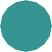 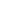 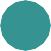 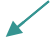 SlideSlideSlideSlideSlideSlide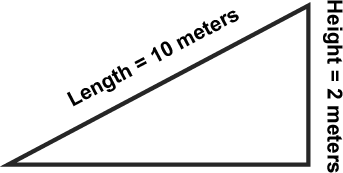 Slide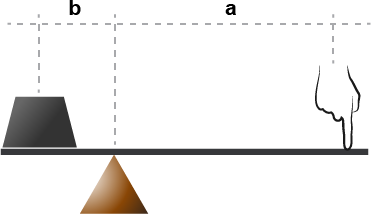 SlideSlideSlideReview: Key ConceptsMECHANICAL ADVANTAGEUse this space to write any questions or thoughts about this lesson.Simple MachineMechanical AdvantageInclined planeMA = length/WedgeMA  =  slope/thickness (	)ScrewMA  =	/(1/number of threads)LeverMA  =  length of	side/length ofsideWheel and axleMA  =	(large wheel)/radius (axle)PulleyMA =